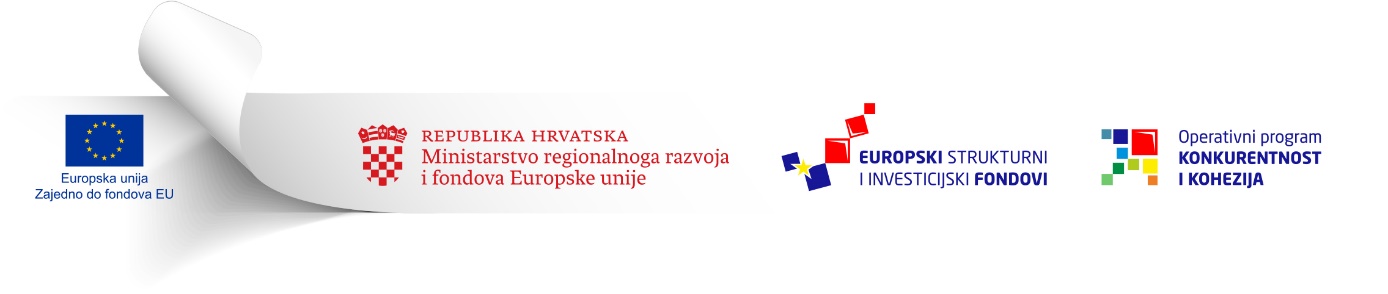 PETI ISPRAVAK DOKUMENTACIJEPoziva na dostavu projektnih prijedloga u ograničenom postupku dodjele bespovratnih sredstava trajnog modalitetaUnapređivanje infrastrukture za pružanje socijalnih usluga u zajednici osobama s invaliditetom kao podrška procesu deinstitucionalizacije – faza 1Referentna oznaka: KK.08.1.3.01U Pozivu na dostavu projektnih prijedloga Unapređivanje infrastrukture za pružanje socijalnih usluga u zajednici osobama s invaliditetom kao podrška procesu deinstitucionalizacije – faza 1 koji se provodi kao ograničeni postupak dodjele bespovratnih sredstava, referentna oznaka: KK.08.1.3.01, objavljenom 18. srpnja 2016. godine, u Uputama za prijavitelje je produženo inicijalno procijenjeno trajanje razdoblja provedbe projekta na najdulje 40 mjeseci od dana kada je posljednja strana potpisala Ugovor o dodjeli bespovratnih sredstava, sukladno kojima se prilagodio Prilog 3 Obrazac za provjeru prihvatljivosti i ocjenjivanje kvalitete.	Upute za prijavitelje2.6	Prihvatljivost projekta i aktivnostiSTARI TEKST:12. Razdoblje provedbe projekta započinje najranije 1. siječnja 2014. godine te traje najviše 36 mjeseci od dana sklapanja ugovora o dodjeli bespovratnih sredstava, što se utvrđuje provjerom dostavljenog prijavnog obrasca A;NOVI TEKST:12. Razdoblje provedbe projekta započinje najranije 1. siječnja 2014. godine, a inicijalno procijenjeno trajanje razdoblja provedbe projekta je najdulje 40 mjeseci od dana kada je posljednja strana potpisala Ugovor o dodjeli bespovratnih sredstava, te mora završiti najkasnije 31. prosinca 2023. godine, ovisno koje razdoblje je kraće, što se utvrđuje provjerom dostavljenog prijavnog obrasca A;6.1	Razdoblje provedbe projekataSTARI TEKST:Razdoblje provedbe projekta je od početka obavljanja aktivnosti projekta, a najranije počevši od 1. siječnja 2014. godine do završetka obavljanja predmetnih aktivnosti, do najviše 36 mjeseci od dana sklapanja ugovora o dodjeli bespovratnih sredstava a najkasnije do 31. prosinca 2023. godine, ovisno koje razdoblje je kraće.NOVI TEKST:Razdoblje provedbe projekta započinje najranije 1. siječnja 2014. godine, a inicijalno procijenjeno trajanje razdoblja provedbe projekta je najdulje 40 mjeseci od dana kada je posljednja strana potpisala Ugovor o dodjeli bespovratnih sredstava, te mora završiti najkasnije do 31. prosinca 2023. godine, ovisno koje razdoblje je kraće.Prilog 3: Obrazac za provjeru prihvatljivosti i ocjenjivanje kvalitete
2. faza – Provjera prihvatljivosti projekta, aktivnosti, ocjenjivanje kvalitete i provjera prihvatljivosti izdatakaSTARI TEKST:NOVI TEKST:11.Razdoblje provedbe projekta započinje najranije 1. siječnja 2014. godine te traje najviše 36 mjeseci od dana sklapanja ugovora o dodjeli bespovratnih sredstava, što se utvrđuje provjerom dostavljenog prijavnog obrasca A.11.Razdoblje provedbe projekta započinje najranije 1. siječnja 2014. godine, a inicijalno procijenjeno trajanje razdoblja provedbe projekta je najdulje 40 mjeseci od dana kada je posljednja strana potpisala Ugovor o dodjeli bespovratnih sredstava, te mora završiti najkasnije do 31. prosinca 2023. godine, ovisno koje razdoblje je kraće; što se utvrđuje provjerom dostavljenog prijavnog obrasca A.